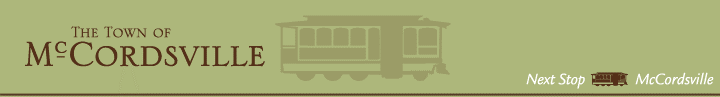 Redevelopment Commission Meeting6280 W. 800 North
McCordsville, In 46055
www.mccordsville.orgAgenda for Thursday, March 01, 2018 at 06:30 PMOpening and Roll Call -Heather Blaudow- Approval of Feb. 1, 2018 minutes
Documents: Feb. 1, 2018 meeting minutesVisioning principles and next steps - Tim Jensen
Documents: McCordsville Vision DocumentRFP for consulting servicesCouncil Liaison ReportOld Business -New Business -Next Regular Meeting - April 5, 2018AdjournFor accommodation needs for persons with disabilities, please call 317-335-3151